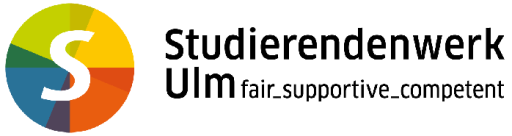 Psychosoziale Beratungsstelle für StudierendeFragebogen  für  StudierendeDieser Fragebogen dient zur Vorbereitung Ihres Erstgespräches. Daher bitten wir Sie, die Fragen sorgfältig zu beantworten. Selbstverständlich fallen Ihre Angaben unter die berufliche Schweigepflicht und sind datengeschützt. I.	Angaben zur Person	Familienstand:			Staatsangehörigkeit:		II.  Angaben zum Studium	1) Was ist ihr derzeitiger Ausbildungsstatus? (keine Mehrfachnennung)			2) An welcher Hochschule sind Sie derzeit eingeschrieben?		3) Welche(s) Fach / Fächer studieren Sie derzeit?	 			
	   	4) Stand des derzeitigen Studiums:	5) Haben Sie Ihr Studium schon einmal (mehrmals) für ein Semester oder länger 			unterbrochen?	Als "Unterbrechung" gilt, wenn Sie ein Urlaubssemester eingelegt oder einfach nichts für das Studium getan haben.	  nein 	    ja			Falls Ja:
				wie lange haben Sie Ihr Studium unterbrochen? (Angaben in Semesteranzahl)   				aus welchem Grund haben Sie Ihr Studium unterbrochen?	6) Wie haben Sie Ihre Hochschul- bzw. Fachhochschulreife erreicht?7) Sind Ihrem jetzigen Studium andere Berufsausbildungen vorangegangen?	8) Wie wird Ihr Studium überwiegend finanziert? (Mehrfachnennungen möglich)9) In welchem Maße sehen Sie sich gezwungen, neben dem Studium erwerbstätig      zu sein?III. Angaben zur Soziodemographie	1) Wo, bzw. wie wohnen Sie während des Semesters?IV. Angaben zum familiären Lebenshintergrund	1) Herkunftsfamilie: 	Vater 			 Mutter	2) Sind/waren Ihre Eltern geschieden oder getrennt lebend?	3) Haben Sie Geschwister / Stiefgeschwister?
			4) Angaben zu Krankheiten in der Familie:Gibt oder gab es in Ihrer Familie belastende Erkrankungen oder seelische Störungen 
(z. B. Herzkrankheit, Behinderung, Depression, Selbstmord, Alkoholabhängigkeit o. ä.?)	5) Lebten Sie während Ihrer Kindheit einige Zeit nicht zu Hause?	Wenn ja: 	6) Sind Ihnen aus Ihrer Kindheit und Jugend einige der unten aufgeführten 		  Störungen bekannt?			  Geben Sie bitte Ihr damaliges Alter und die Dauer der Störung an  	    (z.B. Schlafstörungen: 2 bis 8)	7) Welche Hobbys haben Sie?V.  Angaben zur Problematik	1) Wie würden Sie die Dinge, die Sie in die Psychosoziale Beratungsstelle geführt		haben, beurteilen? (Zutreffendes bitte ankreuzen)	2) Was haben Sie selbst bisher versucht, um mit diesem (Haupt-) Problem zurecht 		zu kommen? (Mehrfachnennungen möglich)		3) Jetzige und frühere Behandlungen:		Waren Sie schon einmal (bzw. sind Sie derzeit) in psychologischer Beratung 		und/oder psychotherapeutischer, psychiatrischer oder nervenärztlicher Behandlung?				Wenn ja - wo waren/sind Sie in Behandlung wegen welcher Beschwerden?	4) Nehmen Sie zurzeit irgendwelche Medikamente:5) Bitte geben Sie im Folgenden an, durch welche(s) Problem(e) Sie sich in letzter Zeit in welchem Ausmaß belastet fühlen:6) In welchem Maße wird Ihr Studium durch diese Probleme belastet? 7) Wie sind Sie auf diese Beratungsstelle aufmerksam geworden?		(Zutreffendes bitte ankreuzen; Mehrfachnennung möglich) 8) Wie viel Überwindung hat es Sie gekostet, die psychosoziale Beratungsstelle 		aufzusuchen? 9) Im Folgenden finden Sie mehrere Erwartungen und Hoffnungen, die Studierende 		häufig äußern, wenn Sie zur Beratung kommen. Welche Erwartungen und 		Hoffnungen verbinden sie mit dem Besuch der Psychotherapeutischen 		Beratungsstelle? (Zutreffendes bitte ankreuzen, Mehrfachnennung möglich)Sofern Sie mehr als eine Erwartung angegeben haben, kennzeichnen Sie bitte Ihre wichtigste Erwartung mit einer 1, die zweitwichtigste mit einer 2 usw. in dem dafür vorgesehenem Feld  am Beginn jeder Zeile	10) Versuchen Sie bitte möglichst konkret Ihre Erwartungen und Zielvorstellungen 			für eine Beratung in der PBS zu beschreiben:	Subjective Well-Being ScaleDie folgenden Fragen beziehen sich auf Ihre Befindlichkeit und Lebenszufriedenheitim Allgemeinen sowie in Hinblick auf Ihr Studium. Bitte orientieren Sie sich bei der Bewertung der Aussagen an den letzten 7 Tagen.Datum:ID-Code Student:(wird intern ausgefüllt)ledigledigverlobt oder in fester Partnerschaft lebendverlobt oder in fester Partnerschaft lebendverheiratetverheiratetverheiratet, aber getrennt lebendverheiratet, aber getrennt lebendSonstiges und zwarHaben Sie Kinder? ja neindeutschdeutschdoppelte Staatsbürgerschaftdoppelte Staatsbürgerschaftandere, und zwarStudent/inStudent/in(weiter mit Frage 2)Doktorand/inDoktorand/in(weiter mit Frage 2)exmatrikuliertexmatrikuliert(weiter mit Frage 5)Anderes:Universität UlmHochschule UlmHochschule Neu-UlmHochschule BiberachSonstige Ausbildungseinrichtungen:Studienfach:Sonstige:In welchem Fachsemester sind Sie derzeit?In welchem Hochschulsemester sind Sie derzeit?(Studiendauer insgesamt, einschließlich Urlaubssemester)direktüber den zweiten Bildungswegja, abgeschlossen	ja, abgebrochenneinEltern / ein ElternteilEltern / ein ElternteilEhe-/Partner/-inEhe-/Partner/-inVerwandte, BekannteVerwandte, BekannteAusbildungsförderung nach dem BAföGAusbildungsförderung nach dem BAföGStudienkrediteStudienkrediteEigener Verdienst / Ersparnisse aus Erwerbstätigkeit während des StudiumsEigener Verdienst / Ersparnisse aus Erwerbstätigkeit während des StudiumsRückgriff auf Mittel, die vor dem Studium angesammelt wurdenRückgriff auf Mittel, die vor dem Studium angesammelt wurdenGelegenheitsjobsGelegenheitsjobsSonstiges und zwar(z.B. Waisenrente,Firmenstipendium)überhauptnichtsehr starkallein in einem Zimmer / einer Wohnungallein in einem Zimmer / einer Wohnungmit Partner/-in in einer Wohnung zusammenmit Partner/-in in einer Wohnung zusammenbei den Elternbei den Elternbei anderen Verwandtenbei anderen Verwandtenim Studentenwohnheimim Studentenwohnheimin einer Wohngemeinschaftin einer Wohngemeinschaftandere Wohnform: welche?Alter in JahrenBerufNationalitätFalls verstorbenTodesjahrneinneinja, 	wie alt waren Sie zum Zeitpunkt der Trennung?neinja 	GeschlechtGeburtsjahrBerufneinja 	Welche Krankheit?	Bei welcher Person?neinja 	von bis Wo / bei wem lebten Sie damals?Was waren die Gründe für die Trennung?StörungAlterStörungStörungAlternächtliche Ängste, Alpträumespätes Laufenspätes Laufenunerklärliche Ängstespäte Sauberkeitspäte SauberkeitAsthmaübermäßige Sauberkeitübermäßige SauberkeitBettnässenSchaukeln, KopfstoßenSchaukeln, Kopfstoßenauffallende BravheitSchlafstörungenSchlafstörungenDaumenlutschenSchlafwandelnSchlafwandelnEinkotenSpielstörungenSpielstörungenEinzelgänger/-inspätes Sprechenspätes SprechenErrötenSprachstörungenSprachstörungenEssensstörungenLeistungsstörungenLeistungsstörungenHaarausreißenSchwindelnSchwindelnHauterkrankungenHochstapelnHochstapelnHerzbeschwerdenStehlenStehlenNägelkauenWeglaufenWeglaufenNervosität, ZappeligkeitZwängeZwängeOhnmachtenÄngste vor GegenständenÄngste vor GegenständenMagen- undund Tierenund TierenDarm-ErkrankungenSonstigenein, keineExistenzbedrohend, es muss ganz dringend etwas geschehen!Deprimierend, quälend, die Lebensqualität ist erheblich beeinträchtigt!Belastend, beängstigend,; die Lebensqualität ist beeinträchtigt!Lästige, störende, ärgerliche Probleme/Sorgen/BelastungenNicht so problematisch, mehr ein Anlass, Tipps und Informationen zu bekommenVolkshochschulkurs(e) besuchtin Selbsthilfegruppen gegangensportlich aktiv gewordenhabe mich abgelenkthabe mich bewusst in die Problemsituation(en) begebenhabe mir selbst Mut zugesprochen, mir Positives gesagthabe mich in Arbeit gestürzthabe mich disziplinierthabe mit Freunden/Familienmitgliedern gesprochenhabe mir professionelle Hilfe gesuchthabe in Büchern Rat gesuchthabe bisher noch nichts versuchtSonstiges, und zwar      neinjawo?	weshalb?von – bis?neinJawenn ja, welche? :wenn ja, welche? :wenn ja, welche? :studienbezogene Problemegar nichtgar nichtein wenigein wenigziem-lichziem-lichstarkstarksehr starksehr starksehr starkMotivations- u./o. AntriebsproblemeMotivations- u./o. AntriebsproblemeLern- und Konzentrationsschwierigkeiten,GedächtnisproblemeLern- und Konzentrationsschwierigkeiten,GedächtnisproblemeProbleme bei Arbeitsorganisation undZeitmanagement, AufschiebenProbleme bei Arbeitsorganisation undZeitmanagement, AufschiebenUnsicherheit in der Studienwahl, möglicher Studienabbruch/ -wechselUnsicherheit in der Studienwahl, möglicher Studienabbruch/ -wechselProbleme, das Studium abzuschließenProbleme, das Studium abzuschließenExistenz-, Versagens- und/oder Zukunftsängste (bzgl. Studium und/oder künftigen Beruf)Existenz-, Versagens- und/oder Zukunftsängste (bzgl. Studium und/oder künftigen Beruf)FinanzierungsproblemeFinanzierungsproblemeAngst bei schriftlichen PrüfungenAngst bei schriftlichen PrüfungenAngst bei mündlichen PrüfungenAngst bei mündlichen PrüfungenPrüfungsangst und./oder -versagentrotz guter KenntnissePrüfungsangst und./oder -versagentrotz guter KenntnisseRedehemmungen (z.B. Diskussionen, Vorträge)Redehemmungen (z.B. Diskussionen, Vorträge)Schreibhemmung/ -blockadenSchreibhemmung/ -blockadenpsychosoziale Probleme psychosoziale Probleme gar nichtgar nichtein wenigein wenigziem-lichziem-lichstarkstarksehr starkdepressive Verstimmung, Traurigkeit, Antriebs-losigkeitdepressive Verstimmung, Traurigkeit, Antriebs-losigkeitdepressive Verstimmung, Traurigkeit, Antriebs-losigkeitdepressive Verstimmung, Traurigkeit, Antriebs-losigkeitErschöpfung/ BurnoutErschöpfung/ BurnoutErschöpfung/ BurnoutErschöpfung/ Burnoutemotionale Unausgeglichenkeit, Labilitätemotionale Unausgeglichenkeit, Labilitätemotionale Unausgeglichenkeit, Labilitätemotionale Unausgeglichenkeit, LabilitätKontaktschwierigkeiten, Isolation, EinsamkeitKontaktschwierigkeiten, Isolation, EinsamkeitKontaktschwierigkeiten, Isolation, EinsamkeitKontaktschwierigkeiten, Isolation, Einsamkeithäufige Konflikte in Beziehungenhäufige Konflikte in Beziehungenhäufige Konflikte in Beziehungenhäufige Konflikte in BeziehungenProblem, keine(n) Partner(in) zu haben/zu findenProblem, keine(n) Partner(in) zu haben/zu findenProblem, keine(n) Partner(in) zu haben/zu findenProblem, keine(n) Partner(in) zu haben/zu findenProbleme in der PartnerschaftProbleme in der PartnerschaftProbleme in der PartnerschaftProbleme in der PartnerschaftVerlusterlebnis (Trennung, Tod)Verlusterlebnis (Trennung, Tod)Verlusterlebnis (Trennung, Tod)Verlusterlebnis (Trennung, Tod)Probleme mit der eigenen und/oder der Sexualität des Partners/der PartnerinProbleme mit der eigenen und/oder der Sexualität des Partners/der PartnerinProbleme mit der eigenen und/oder der Sexualität des Partners/der PartnerinProbleme mit der eigenen und/oder der Sexualität des Partners/der Partnerinfamiliäre Probleme (Eltern, Verwandte)familiäre Probleme (Eltern, Verwandte)familiäre Probleme (Eltern, Verwandte)familiäre Probleme (Eltern, Verwandte)allgemeine o. spezielle Ängste, Panikanfälleallgemeine o. spezielle Ängste, Panikanfälleallgemeine o. spezielle Ängste, Panikanfälleallgemeine o. spezielle Ängste, Panikanfälleallgemeine o. spezielle Ängste, Panikanfälleallgemeine o. spezielle Ängste, Panikanfällegar nichtgar nichtein wenigein wenigziem-lichziem-lichstarkstarksehr starkEntscheidungsschwierigkeitenEntscheidungsschwierigkeitenZwangsvorstellungen, ZwangshandlungenZwangsvorstellungen, ZwangshandlungenSelbstwertprobleme, MinderwertigkeitsgefühleSelbstwertprobleme, MinderwertigkeitsgefühleSuchtverhalten (z.B. Alkohol, Drogen, Spielen, PC, Fernsehen usw.)Suchtverhalten (z.B. Alkohol, Drogen, Spielen, PC, Fernsehen usw.)körperliche Beschwerden (muskuläre Verspannung, Kopfschmerzen, Schlafstörungen, gehäufte Infekte, Magen-/ Verdauungsbeschwerden usw.)körperliche Beschwerden (muskuläre Verspannung, Kopfschmerzen, Schlafstörungen, gehäufte Infekte, Magen-/ Verdauungsbeschwerden usw.)Probleme mit dem Essen / EssstörungenProbleme mit dem Essen / Essstörungenschwer beherrschbare Aggressionenschwer beherrschbare Aggressionensonstige Probleme(bitte in Stichworten angeben)sonstige Probleme(bitte in Stichworten angeben)neinschwachmittelstarkextremEmpfehlung von einem/einer niedergelassenen Arzt/Ärztin 
oder anderen TherapieeinrichtungenEmpfehlung von einem/einer niedergelassenen Arzt/Ärztin 
oder anderen TherapieeinrichtungenInformationsveranstaltungen der Universität (z.B. Erstsemestereinführung)Informationsveranstaltungen der Universität (z.B. Erstsemestereinführung)Plakate/Info-Blätter/andere Informationsbroschüren/ Vorlesungsverzeichnis/ InternetseitenPlakate/Info-Blätter/andere Informationsbroschüren/ Vorlesungsverzeichnis/ InternetseitenEmpfehlung von FamilienangehörigenEmpfehlung von FamilienangehörigenEmpfehlung von anderen KommilitonenEmpfehlung von anderen KommilitonenEmpfehlung von einem/er Dozent/inEmpfehlung von einem/er Dozent/inEmpfehlung von anderen Studien- oder/und FachberatungsstellenEmpfehlung von anderen Studien- oder/und FachberatungsstellenSonstiges, und zwargar keinesehr vielInformation, ob psychologische Beratung/Therapie für mich hilfreich sein kannInformation, ob psychologische Beratung/Therapie für mich hilfreich sein kannEinsichten und Erkenntnis über die Ursachen von SchwierigkeitenEinsichten und Erkenntnis über die Ursachen von SchwierigkeitenSelbsterfahrung, sich selbst besser kennen lernenSelbsterfahrung, sich selbst besser kennen lernensich aussprechen können und hilfreichen Gesprächspartnersich aussprechen können und hilfreichen Gesprächspartnerüber eine Krise wegkommenüber eine Krise wegkommenIdeen und Anregungen bekommenIdeen und Anregungen bekommenHeilung von einer psychischen ErkrankungHeilung von einer psychischen Erkrankungneue Fähigkeiten und Kompetenzen erlernen.neue Fähigkeiten und Kompetenzen erlernen.Andere Hoffnungen und Erwartungen:überhaupt nichtSehr starkWie gesund und leistungsfähig fühlen Sie sich gegenwärtig?Sehr schlechtSehr gutWie gut kommen Sie gegenwärtig mit sich selbst zurecht?Sehr schlechtSehr gutWie gut kommen Sie gegenwärtig mit anderen zurecht?Sehr unzu-friedenSehr zufriedenWie zufrieden sind Sie gegenwärtig mit Ihrem Leben?Sehr unzu-friedenSehr zufriedenWie zufrieden sind Sie mit Ihren gegenwärtigen Studienleistungen?Sehr unzu-friedenSehr zufriedenWie zufrieden sind Sie gegenwärtig mit Ihrer persönlichen Studiensituation?Sehr unzu-friedenSehr zufriedenWie zufrieden sind Sie gegenwärtig mit den Rahmenbedingungen Ihres Studiums?